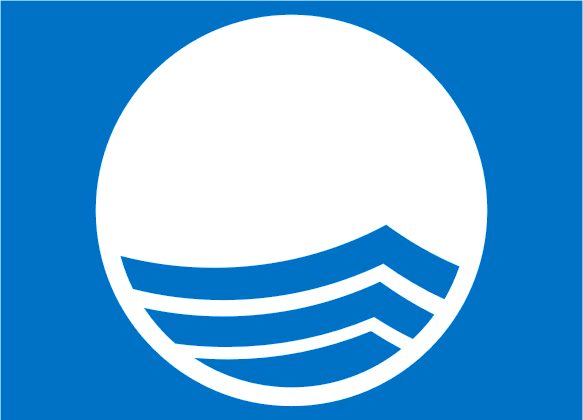 BANDEIRA AZULPARA OS PORTOS DE RECREIO e MARINAS2017DECLARAÇÃO	O Signatário:________________________________________________________________________________________	(cargo* ),__________________________________________________________________, compromete-se a promover o mandar arriar  a Bandeira Azul atribuída a este Porto de Recreio / Marina, no caso de se verificar o não cumprimento de algum dos critérios imperativos do Programa Bandeira Azul para os Portos de Recreio ou Marinas e, da situação, dar imediato conhecimento ao Operador Nacional.	______________________________	(assinatura)	____________________,____ de ______________ de 2017Coordenação InternacionalInternational Co-ordination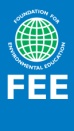 Coordenação NacionalNational Co-ordination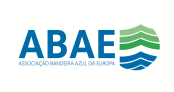 Logo da Marina/PRFriluftsrädetScandiagade, 13DK – 2450 Københaven SVDENMARKTel: 00.45.33.79 00 79Fax: 00.45.33.79 01 79coordination@blueflag.orghttp:www.blueflag.orgFriluftsrädetScandiagade, 13DK – 2450 Københaven SVDENMARKTel: 00.45.33.79 00 79Fax: 00.45.33.79 01 79coordination@blueflag.orghttp:www.blueflag.orgAssociação Bandeira Azul da EuropaRua General Gomes Araújo, Edifício Vasco da Gama, Bloco C, piso 11350 - 355 LISBOATel: 351.21.394 27 40Tlm: 938 118 352bandeira.azul@abae.pthttp://www.abae.pt/Associação Bandeira Azul da EuropaRua General Gomes Araújo, Edifício Vasco da Gama, Bloco C, piso 11350 - 355 LISBOATel: 351.21.394 27 40Tlm: 938 118 352bandeira.azul@abae.pthttp://www.abae.pt/Morada:  Tel: Fax: E-mail:http:www. 